*Kriteria Penilaian terlampir,LAMPIRAN INSTRUMEN PENILAIANRUBRIK PENILAIAN PARTISIPASI KEAKTIVAN (CASE METHOD)LAMPIRAN 1: PARTISIPASI MAHASISWARUBRIK PENILAIAN PENGETAHUAN/KOGNITIFLAMPIRAN 1: PENILAIAN TUGAS PAPER/ MAKALAHLAMPIRAN 2: RUBRIK HOLISTIKLAMPIRAN 3 : RUBRIK ANALITIKLampiran 4. Rubrik Penilaian UTS/UASRUBRIK PENILAIAN PORTOFOLIO (PROJECT-BASED LEARNING)LAMPIRAN 1: REVIEW ARTIKELLAMPIRAN 2: PENILAIAN PRESENTASILAMPIRAN 3: PENILAIAN TUGAS PORTOFOLIO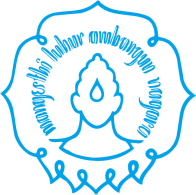 RENCANA PEMBELAJARAN SEMESTER (RPS)PROGRAM STUDI MAGISTER TEKNOLOGI PENDIDIKANFAKULTAS  KEGURUAN DAN ILMU PENDIDIKANUNIVERSITAS SEBELAS MARETRENCANA PEMBELAJARAN SEMESTER (RPS)PROGRAM STUDI MAGISTER TEKNOLOGI PENDIDIKANFAKULTAS  KEGURUAN DAN ILMU PENDIDIKANUNIVERSITAS SEBELAS MARETRENCANA PEMBELAJARAN SEMESTER (RPS)PROGRAM STUDI MAGISTER TEKNOLOGI PENDIDIKANFAKULTAS  KEGURUAN DAN ILMU PENDIDIKANUNIVERSITAS SEBELAS MARETRENCANA PEMBELAJARAN SEMESTER (RPS)PROGRAM STUDI MAGISTER TEKNOLOGI PENDIDIKANFAKULTAS  KEGURUAN DAN ILMU PENDIDIKANUNIVERSITAS SEBELAS MARETRENCANA PEMBELAJARAN SEMESTER (RPS)PROGRAM STUDI MAGISTER TEKNOLOGI PENDIDIKANFAKULTAS  KEGURUAN DAN ILMU PENDIDIKANUNIVERSITAS SEBELAS MARETRENCANA PEMBELAJARAN SEMESTER (RPS)PROGRAM STUDI MAGISTER TEKNOLOGI PENDIDIKANFAKULTAS  KEGURUAN DAN ILMU PENDIDIKANUNIVERSITAS SEBELAS MARETRENCANA PEMBELAJARAN SEMESTER (RPS)PROGRAM STUDI MAGISTER TEKNOLOGI PENDIDIKANFAKULTAS  KEGURUAN DAN ILMU PENDIDIKANUNIVERSITAS SEBELAS MARETRENCANA PEMBELAJARAN SEMESTER (RPS)PROGRAM STUDI MAGISTER TEKNOLOGI PENDIDIKANFAKULTAS  KEGURUAN DAN ILMU PENDIDIKANUNIVERSITAS SEBELAS MARETRENCANA PEMBELAJARAN SEMESTER (RPS)PROGRAM STUDI MAGISTER TEKNOLOGI PENDIDIKANFAKULTAS  KEGURUAN DAN ILMU PENDIDIKANUNIVERSITAS SEBELAS MARETRENCANA PEMBELAJARAN SEMESTER (RPS)PROGRAM STUDI MAGISTER TEKNOLOGI PENDIDIKANFAKULTAS  KEGURUAN DAN ILMU PENDIDIKANUNIVERSITAS SEBELAS MARETRENCANA PEMBELAJARAN SEMESTER (RPS)PROGRAM STUDI MAGISTER TEKNOLOGI PENDIDIKANFAKULTAS  KEGURUAN DAN ILMU PENDIDIKANUNIVERSITAS SEBELAS MARETRENCANA PEMBELAJARAN SEMESTER (RPS)PROGRAM STUDI MAGISTER TEKNOLOGI PENDIDIKANFAKULTAS  KEGURUAN DAN ILMU PENDIDIKANUNIVERSITAS SEBELAS MARETIdentitas Mata KuliahIdentitas Mata KuliahIdentitas Mata KuliahIdentitas Mata KuliahIdentitas Mata KuliahIdentitas Mata KuliahIdentitas Mata KuliahIdentitas  dan ValidasiIdentitas  dan ValidasiNamaTanda TanganKode Mata Kuliah:::TP1215TP1215Dosen Pengembang RPSDosen Pengembang RPS::Dr. Andre N. Rahmanto, M.SiDr. Andre N. Rahmanto, M.Si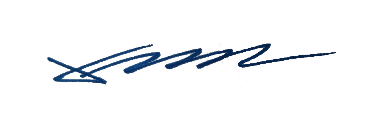 Nama Mata Kuliah:::Teknologi Komunikasi PendidikanTeknologi Komunikasi PendidikanDosen Pengembang RPSDosen Pengembang RPSDr. Suharno, M.Pd.Dr. Suharno, M.Pd.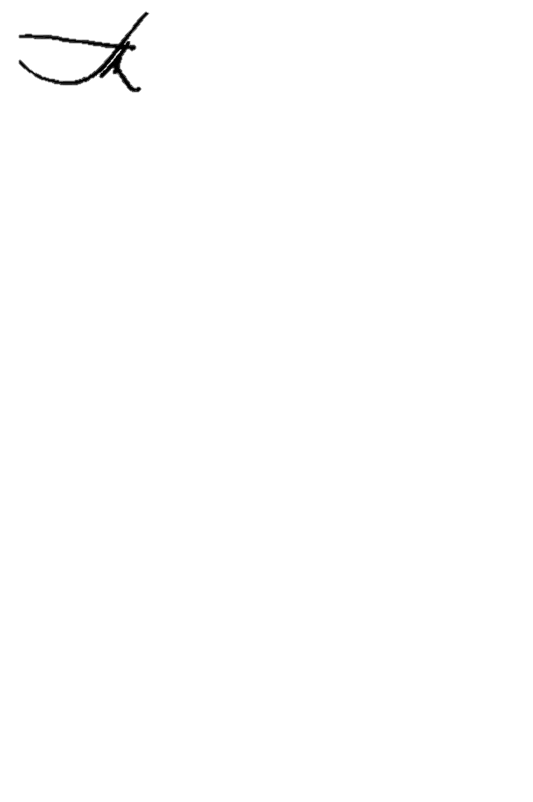 Jenis Mata Kuliah (Wajib/pilihan):::WajibWajibKoord. Kelompok Mata KuliahKoord. Kelompok Mata Kuliah::Dr. Sudiyanto, M.PdDr. Sudiyanto, M.Pd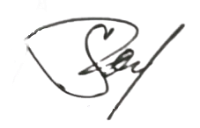 Semester:::2 (dua)2 (dua)Bobot Mata kuliah (sks):::2 SKS2 SKSBobot tatap muka:::2 SKS2 SKSBobot Praktikum:::--Bobot praktek lapangan:::--Bobot simulasi:::--Mata Kuliah Prasyarat:::StatistikStatistikKepala Program StudiKepala Program Studi::Dr. Triana Rejekiningsih, M.PdDr. Triana Rejekiningsih, M.Pd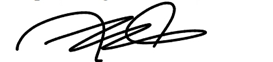 Tanggal:::29 Agustus 202129 Agustus 2021Perbaikan kePerbaikan ke::33Tanggal: 29Agustus 2021Capaian Pembelajaran Lulusan (CPL)Capaian Pembelajaran Lulusan (CPL)Capaian Pembelajaran Lulusan (CPL)Capaian Pembelajaran Lulusan (CPL)Capaian Pembelajaran Lulusan (CPL)Capaian Pembelajaran Lulusan (CPL)Capaian Pembelajaran Lulusan (CPL)Capaian Pembelajaran Lulusan (CPL)Capaian Pembelajaran Lulusan (CPL)Capaian Pembelajaran Lulusan (CPL)Capaian Pembelajaran Lulusan (CPL)Capaian Pembelajaran Lulusan (CPL)Capaian Pembelajaran Lulusan (CPL)Capaian Pembelajaran Lulusan (CPL)Kode CPLKode CPLKode CPLUnsur CPLUnsur CPLUnsur CPLUnsur CPLUnsur CPLUnsur CPLUnsur CPLUnsur CPLUnsur CPLSIKAPSIKAPSIKAPS-2S-2S-2Menjunjung tinggi nilai kemanusiaan dalam menjalankan tugas berdasarkan agama, moral, dan etikaMenjunjung tinggi nilai kemanusiaan dalam menjalankan tugas berdasarkan agama, moral, dan etikaMenjunjung tinggi nilai kemanusiaan dalam menjalankan tugas berdasarkan agama, moral, dan etikaMenjunjung tinggi nilai kemanusiaan dalam menjalankan tugas berdasarkan agama, moral, dan etikaMenjunjung tinggi nilai kemanusiaan dalam menjalankan tugas berdasarkan agama, moral, dan etikaMenjunjung tinggi nilai kemanusiaan dalam menjalankan tugas berdasarkan agama, moral, dan etikaMenjunjung tinggi nilai kemanusiaan dalam menjalankan tugas berdasarkan agama, moral, dan etikaMenjunjung tinggi nilai kemanusiaan dalam menjalankan tugas berdasarkan agama, moral, dan etikaMenjunjung tinggi nilai kemanusiaan dalam menjalankan tugas berdasarkan agama, moral, dan etikaS-6S-6S-6Bekerja sama dan memiliki kepekaan sosial serta kepedulian terhadap internal organisasi dan lingkunganBekerja sama dan memiliki kepekaan sosial serta kepedulian terhadap internal organisasi dan lingkunganBekerja sama dan memiliki kepekaan sosial serta kepedulian terhadap internal organisasi dan lingkunganBekerja sama dan memiliki kepekaan sosial serta kepedulian terhadap internal organisasi dan lingkunganBekerja sama dan memiliki kepekaan sosial serta kepedulian terhadap internal organisasi dan lingkunganBekerja sama dan memiliki kepekaan sosial serta kepedulian terhadap internal organisasi dan lingkunganBekerja sama dan memiliki kepekaan sosial serta kepedulian terhadap internal organisasi dan lingkunganBekerja sama dan memiliki kepekaan sosial serta kepedulian terhadap internal organisasi dan lingkunganBekerja sama dan memiliki kepekaan sosial serta kepedulian terhadap internal organisasi dan lingkunganS-8S-8S-8Menginternalisasi nilai dan normaMenginternalisasi nilai dan normaMenginternalisasi nilai dan normaMenginternalisasi nilai dan normaMenginternalisasi nilai dan normaMenginternalisasi nilai dan normaMenginternalisasi nilai dan normaMenginternalisasi nilai dan normaMenginternalisasi nilai dan normaS-9S-9S-9Menunjukkan sikap pertanggungjawab atas pekerjaan di bidang keahliannya secara mandiriMenunjukkan sikap pertanggungjawab atas pekerjaan di bidang keahliannya secara mandiriMenunjukkan sikap pertanggungjawab atas pekerjaan di bidang keahliannya secara mandiriMenunjukkan sikap pertanggungjawab atas pekerjaan di bidang keahliannya secara mandiriMenunjukkan sikap pertanggungjawab atas pekerjaan di bidang keahliannya secara mandiriMenunjukkan sikap pertanggungjawab atas pekerjaan di bidang keahliannya secara mandiriMenunjukkan sikap pertanggungjawab atas pekerjaan di bidang keahliannya secara mandiriMenunjukkan sikap pertanggungjawab atas pekerjaan di bidang keahliannya secara mandiriMenunjukkan sikap pertanggungjawab atas pekerjaan di bidang keahliannya secara mandiriPENGETAHUANPENGETAHUANPENGETAHUANP-1P-1P-1Menguasai teori aplikasi teknologi pendidikan berdasarkan kawasan teknologi pendidikan di era digital untuk
membentuk literasi teknologi, literasi data dan literasi manusia;Menguasai teori aplikasi teknologi pendidikan berdasarkan kawasan teknologi pendidikan di era digital untuk
membentuk literasi teknologi, literasi data dan literasi manusia;Menguasai teori aplikasi teknologi pendidikan berdasarkan kawasan teknologi pendidikan di era digital untuk
membentuk literasi teknologi, literasi data dan literasi manusia;Menguasai teori aplikasi teknologi pendidikan berdasarkan kawasan teknologi pendidikan di era digital untuk
membentuk literasi teknologi, literasi data dan literasi manusia;Menguasai teori aplikasi teknologi pendidikan berdasarkan kawasan teknologi pendidikan di era digital untuk
membentuk literasi teknologi, literasi data dan literasi manusia;Menguasai teori aplikasi teknologi pendidikan berdasarkan kawasan teknologi pendidikan di era digital untuk
membentuk literasi teknologi, literasi data dan literasi manusia;Menguasai teori aplikasi teknologi pendidikan berdasarkan kawasan teknologi pendidikan di era digital untuk
membentuk literasi teknologi, literasi data dan literasi manusia;Menguasai teori aplikasi teknologi pendidikan berdasarkan kawasan teknologi pendidikan di era digital untuk
membentuk literasi teknologi, literasi data dan literasi manusia;Menguasai teori aplikasi teknologi pendidikan berdasarkan kawasan teknologi pendidikan di era digital untuk
membentuk literasi teknologi, literasi data dan literasi manusia;KETERAMPILAN KHUSUSKETERAMPILAN KHUSUSKETERAMPILAN KHUSUSKK-1KK-1KK-1Mampu mengembangkan aplikasi teknologi pendidikan untuk menyelesaikan permasalahan pendidikan
secara interdispliner dan multidispliner dengan memperhatikan faktor ekonomi, sosial kultural, teknologi
informasi di era digital;Mampu mengembangkan aplikasi teknologi pendidikan untuk menyelesaikan permasalahan pendidikan
secara interdispliner dan multidispliner dengan memperhatikan faktor ekonomi, sosial kultural, teknologi
informasi di era digital;Mampu mengembangkan aplikasi teknologi pendidikan untuk menyelesaikan permasalahan pendidikan
secara interdispliner dan multidispliner dengan memperhatikan faktor ekonomi, sosial kultural, teknologi
informasi di era digital;Mampu mengembangkan aplikasi teknologi pendidikan untuk menyelesaikan permasalahan pendidikan
secara interdispliner dan multidispliner dengan memperhatikan faktor ekonomi, sosial kultural, teknologi
informasi di era digital;Mampu mengembangkan aplikasi teknologi pendidikan untuk menyelesaikan permasalahan pendidikan
secara interdispliner dan multidispliner dengan memperhatikan faktor ekonomi, sosial kultural, teknologi
informasi di era digital;Mampu mengembangkan aplikasi teknologi pendidikan untuk menyelesaikan permasalahan pendidikan
secara interdispliner dan multidispliner dengan memperhatikan faktor ekonomi, sosial kultural, teknologi
informasi di era digital;Mampu mengembangkan aplikasi teknologi pendidikan untuk menyelesaikan permasalahan pendidikan
secara interdispliner dan multidispliner dengan memperhatikan faktor ekonomi, sosial kultural, teknologi
informasi di era digital;Mampu mengembangkan aplikasi teknologi pendidikan untuk menyelesaikan permasalahan pendidikan
secara interdispliner dan multidispliner dengan memperhatikan faktor ekonomi, sosial kultural, teknologi
informasi di era digital;Mampu mengembangkan aplikasi teknologi pendidikan untuk menyelesaikan permasalahan pendidikan
secara interdispliner dan multidispliner dengan memperhatikan faktor ekonomi, sosial kultural, teknologi
informasi di era digital;KETERAMPILAN UMUMKETERAMPILAN UMUMKETERAMPILAN UMUMKU-1KU-1KU-1Mampu mengembangkan pemikiran logis, kritis, sistematis, dan kreatif melalui penelitian ilmiah, penciptaan
desain atau karya seni dalam bidang ilmu pengetahuan dan teknologi yang memperhatikan dan menerapkan
nilai humaniora sesuai dengan bidang keahliannya, menyusun konsepsi ilmiah dan hasil kajiannya
berdasarkan kaidah, tata cara, dan etika ilmiah dalam bentuk tesis yang dipublikasikan tulisan dalam jurnal
ilmiah yang terakreditasi;Mampu mengembangkan pemikiran logis, kritis, sistematis, dan kreatif melalui penelitian ilmiah, penciptaan
desain atau karya seni dalam bidang ilmu pengetahuan dan teknologi yang memperhatikan dan menerapkan
nilai humaniora sesuai dengan bidang keahliannya, menyusun konsepsi ilmiah dan hasil kajiannya
berdasarkan kaidah, tata cara, dan etika ilmiah dalam bentuk tesis yang dipublikasikan tulisan dalam jurnal
ilmiah yang terakreditasi;Mampu mengembangkan pemikiran logis, kritis, sistematis, dan kreatif melalui penelitian ilmiah, penciptaan
desain atau karya seni dalam bidang ilmu pengetahuan dan teknologi yang memperhatikan dan menerapkan
nilai humaniora sesuai dengan bidang keahliannya, menyusun konsepsi ilmiah dan hasil kajiannya
berdasarkan kaidah, tata cara, dan etika ilmiah dalam bentuk tesis yang dipublikasikan tulisan dalam jurnal
ilmiah yang terakreditasi;Mampu mengembangkan pemikiran logis, kritis, sistematis, dan kreatif melalui penelitian ilmiah, penciptaan
desain atau karya seni dalam bidang ilmu pengetahuan dan teknologi yang memperhatikan dan menerapkan
nilai humaniora sesuai dengan bidang keahliannya, menyusun konsepsi ilmiah dan hasil kajiannya
berdasarkan kaidah, tata cara, dan etika ilmiah dalam bentuk tesis yang dipublikasikan tulisan dalam jurnal
ilmiah yang terakreditasi;Mampu mengembangkan pemikiran logis, kritis, sistematis, dan kreatif melalui penelitian ilmiah, penciptaan
desain atau karya seni dalam bidang ilmu pengetahuan dan teknologi yang memperhatikan dan menerapkan
nilai humaniora sesuai dengan bidang keahliannya, menyusun konsepsi ilmiah dan hasil kajiannya
berdasarkan kaidah, tata cara, dan etika ilmiah dalam bentuk tesis yang dipublikasikan tulisan dalam jurnal
ilmiah yang terakreditasi;Mampu mengembangkan pemikiran logis, kritis, sistematis, dan kreatif melalui penelitian ilmiah, penciptaan
desain atau karya seni dalam bidang ilmu pengetahuan dan teknologi yang memperhatikan dan menerapkan
nilai humaniora sesuai dengan bidang keahliannya, menyusun konsepsi ilmiah dan hasil kajiannya
berdasarkan kaidah, tata cara, dan etika ilmiah dalam bentuk tesis yang dipublikasikan tulisan dalam jurnal
ilmiah yang terakreditasi;Mampu mengembangkan pemikiran logis, kritis, sistematis, dan kreatif melalui penelitian ilmiah, penciptaan
desain atau karya seni dalam bidang ilmu pengetahuan dan teknologi yang memperhatikan dan menerapkan
nilai humaniora sesuai dengan bidang keahliannya, menyusun konsepsi ilmiah dan hasil kajiannya
berdasarkan kaidah, tata cara, dan etika ilmiah dalam bentuk tesis yang dipublikasikan tulisan dalam jurnal
ilmiah yang terakreditasi;Mampu mengembangkan pemikiran logis, kritis, sistematis, dan kreatif melalui penelitian ilmiah, penciptaan
desain atau karya seni dalam bidang ilmu pengetahuan dan teknologi yang memperhatikan dan menerapkan
nilai humaniora sesuai dengan bidang keahliannya, menyusun konsepsi ilmiah dan hasil kajiannya
berdasarkan kaidah, tata cara, dan etika ilmiah dalam bentuk tesis yang dipublikasikan tulisan dalam jurnal
ilmiah yang terakreditasi;Mampu mengembangkan pemikiran logis, kritis, sistematis, dan kreatif melalui penelitian ilmiah, penciptaan
desain atau karya seni dalam bidang ilmu pengetahuan dan teknologi yang memperhatikan dan menerapkan
nilai humaniora sesuai dengan bidang keahliannya, menyusun konsepsi ilmiah dan hasil kajiannya
berdasarkan kaidah, tata cara, dan etika ilmiah dalam bentuk tesis yang dipublikasikan tulisan dalam jurnal
ilmiah yang terakreditasi;KU-2KU-2KU-2::Mampu melakukan validasi akademik atau kajian sesuai bidang keahliannya dalam menyelesaikan masalah
di masyarakat atau industri yang relevan melalui pengembangan pengetahuan dan keahliannya;Mampu melakukan validasi akademik atau kajian sesuai bidang keahliannya dalam menyelesaikan masalah
di masyarakat atau industri yang relevan melalui pengembangan pengetahuan dan keahliannya;Mampu melakukan validasi akademik atau kajian sesuai bidang keahliannya dalam menyelesaikan masalah
di masyarakat atau industri yang relevan melalui pengembangan pengetahuan dan keahliannya;Mampu melakukan validasi akademik atau kajian sesuai bidang keahliannya dalam menyelesaikan masalah
di masyarakat atau industri yang relevan melalui pengembangan pengetahuan dan keahliannya;Mampu melakukan validasi akademik atau kajian sesuai bidang keahliannya dalam menyelesaikan masalah
di masyarakat atau industri yang relevan melalui pengembangan pengetahuan dan keahliannya;Mampu melakukan validasi akademik atau kajian sesuai bidang keahliannya dalam menyelesaikan masalah
di masyarakat atau industri yang relevan melalui pengembangan pengetahuan dan keahliannya;Mampu melakukan validasi akademik atau kajian sesuai bidang keahliannya dalam menyelesaikan masalah
di masyarakat atau industri yang relevan melalui pengembangan pengetahuan dan keahliannya;Mampu melakukan validasi akademik atau kajian sesuai bidang keahliannya dalam menyelesaikan masalah
di masyarakat atau industri yang relevan melalui pengembangan pengetahuan dan keahliannya;Mampu melakukan validasi akademik atau kajian sesuai bidang keahliannya dalam menyelesaikan masalah
di masyarakat atau industri yang relevan melalui pengembangan pengetahuan dan keahliannya;KU-3KU-3KU-3Mampu menyusun ide, hasil pemikiran dan argumen saintifik secara bertanggung jawab dan berdasarkan
etika akademik, serta menkomunikasikan melalui media kepada masyarakat akademik dan masyarakat luas;Mampu menyusun ide, hasil pemikiran dan argumen saintifik secara bertanggung jawab dan berdasarkan
etika akademik, serta menkomunikasikan melalui media kepada masyarakat akademik dan masyarakat luas;Mampu menyusun ide, hasil pemikiran dan argumen saintifik secara bertanggung jawab dan berdasarkan
etika akademik, serta menkomunikasikan melalui media kepada masyarakat akademik dan masyarakat luas;Mampu menyusun ide, hasil pemikiran dan argumen saintifik secara bertanggung jawab dan berdasarkan
etika akademik, serta menkomunikasikan melalui media kepada masyarakat akademik dan masyarakat luas;Mampu menyusun ide, hasil pemikiran dan argumen saintifik secara bertanggung jawab dan berdasarkan
etika akademik, serta menkomunikasikan melalui media kepada masyarakat akademik dan masyarakat luas;Mampu menyusun ide, hasil pemikiran dan argumen saintifik secara bertanggung jawab dan berdasarkan
etika akademik, serta menkomunikasikan melalui media kepada masyarakat akademik dan masyarakat luas;Mampu menyusun ide, hasil pemikiran dan argumen saintifik secara bertanggung jawab dan berdasarkan
etika akademik, serta menkomunikasikan melalui media kepada masyarakat akademik dan masyarakat luas;Mampu menyusun ide, hasil pemikiran dan argumen saintifik secara bertanggung jawab dan berdasarkan
etika akademik, serta menkomunikasikan melalui media kepada masyarakat akademik dan masyarakat luas;Mampu menyusun ide, hasil pemikiran dan argumen saintifik secara bertanggung jawab dan berdasarkan
etika akademik, serta menkomunikasikan melalui media kepada masyarakat akademik dan masyarakat luas;KU-4KU-4KU-4::Mampu mengidentifikasi bidang keilmuan yang menjadi obyek penelitiannya dan memposisikan ke dalam
suatu peta penelitian yang dikembangkan melalui pendekatan inter atau multi disipliner;Mampu mengidentifikasi bidang keilmuan yang menjadi obyek penelitiannya dan memposisikan ke dalam
suatu peta penelitian yang dikembangkan melalui pendekatan inter atau multi disipliner;Mampu mengidentifikasi bidang keilmuan yang menjadi obyek penelitiannya dan memposisikan ke dalam
suatu peta penelitian yang dikembangkan melalui pendekatan inter atau multi disipliner;Mampu mengidentifikasi bidang keilmuan yang menjadi obyek penelitiannya dan memposisikan ke dalam
suatu peta penelitian yang dikembangkan melalui pendekatan inter atau multi disipliner;Mampu mengidentifikasi bidang keilmuan yang menjadi obyek penelitiannya dan memposisikan ke dalam
suatu peta penelitian yang dikembangkan melalui pendekatan inter atau multi disipliner;Mampu mengidentifikasi bidang keilmuan yang menjadi obyek penelitiannya dan memposisikan ke dalam
suatu peta penelitian yang dikembangkan melalui pendekatan inter atau multi disipliner;Mampu mengidentifikasi bidang keilmuan yang menjadi obyek penelitiannya dan memposisikan ke dalam
suatu peta penelitian yang dikembangkan melalui pendekatan inter atau multi disipliner;Mampu mengidentifikasi bidang keilmuan yang menjadi obyek penelitiannya dan memposisikan ke dalam
suatu peta penelitian yang dikembangkan melalui pendekatan inter atau multi disipliner;Mampu mengidentifikasi bidang keilmuan yang menjadi obyek penelitiannya dan memposisikan ke dalam
suatu peta penelitian yang dikembangkan melalui pendekatan inter atau multi disipliner;KU-6KU-6KU-6Mampu mengelola, mengembangkan dan memelihara jaringan kerja dengan kolega, sejawat di dalam
lembaga dan komunitas penelitian yang lebih luas;Mampu mengelola, mengembangkan dan memelihara jaringan kerja dengan kolega, sejawat di dalam
lembaga dan komunitas penelitian yang lebih luas;Mampu mengelola, mengembangkan dan memelihara jaringan kerja dengan kolega, sejawat di dalam
lembaga dan komunitas penelitian yang lebih luas;Mampu mengelola, mengembangkan dan memelihara jaringan kerja dengan kolega, sejawat di dalam
lembaga dan komunitas penelitian yang lebih luas;Mampu mengelola, mengembangkan dan memelihara jaringan kerja dengan kolega, sejawat di dalam
lembaga dan komunitas penelitian yang lebih luas;Mampu mengelola, mengembangkan dan memelihara jaringan kerja dengan kolega, sejawat di dalam
lembaga dan komunitas penelitian yang lebih luas;Mampu mengelola, mengembangkan dan memelihara jaringan kerja dengan kolega, sejawat di dalam
lembaga dan komunitas penelitian yang lebih luas;Mampu mengelola, mengembangkan dan memelihara jaringan kerja dengan kolega, sejawat di dalam
lembaga dan komunitas penelitian yang lebih luas;Mampu mengelola, mengembangkan dan memelihara jaringan kerja dengan kolega, sejawat di dalam
lembaga dan komunitas penelitian yang lebih luas;CP Mata kuliah (CPMK)CP Mata kuliah (CPMK)CP Mata kuliah (CPMK)::Mampu mengkaji, menyusun,merancang, menyajikan, menganalisis,mengkomunikasikan, mempublikasikan prinsip-prinsip praktek komunikasi dan teknologi komunikasi dalam konteks pendidikan untuk pembelajaran.2.    Menjunjung tinggi sikap ilmiah ,apresiatif, etis, estetis, kebersamaan, dan toleransi.Mampu mengkaji, menyusun,merancang, menyajikan, menganalisis,mengkomunikasikan, mempublikasikan prinsip-prinsip praktek komunikasi dan teknologi komunikasi dalam konteks pendidikan untuk pembelajaran.2.    Menjunjung tinggi sikap ilmiah ,apresiatif, etis, estetis, kebersamaan, dan toleransi.Mampu mengkaji, menyusun,merancang, menyajikan, menganalisis,mengkomunikasikan, mempublikasikan prinsip-prinsip praktek komunikasi dan teknologi komunikasi dalam konteks pendidikan untuk pembelajaran.2.    Menjunjung tinggi sikap ilmiah ,apresiatif, etis, estetis, kebersamaan, dan toleransi.Mampu mengkaji, menyusun,merancang, menyajikan, menganalisis,mengkomunikasikan, mempublikasikan prinsip-prinsip praktek komunikasi dan teknologi komunikasi dalam konteks pendidikan untuk pembelajaran.2.    Menjunjung tinggi sikap ilmiah ,apresiatif, etis, estetis, kebersamaan, dan toleransi.Mampu mengkaji, menyusun,merancang, menyajikan, menganalisis,mengkomunikasikan, mempublikasikan prinsip-prinsip praktek komunikasi dan teknologi komunikasi dalam konteks pendidikan untuk pembelajaran.2.    Menjunjung tinggi sikap ilmiah ,apresiatif, etis, estetis, kebersamaan, dan toleransi.Mampu mengkaji, menyusun,merancang, menyajikan, menganalisis,mengkomunikasikan, mempublikasikan prinsip-prinsip praktek komunikasi dan teknologi komunikasi dalam konteks pendidikan untuk pembelajaran.2.    Menjunjung tinggi sikap ilmiah ,apresiatif, etis, estetis, kebersamaan, dan toleransi.Mampu mengkaji, menyusun,merancang, menyajikan, menganalisis,mengkomunikasikan, mempublikasikan prinsip-prinsip praktek komunikasi dan teknologi komunikasi dalam konteks pendidikan untuk pembelajaran.2.    Menjunjung tinggi sikap ilmiah ,apresiatif, etis, estetis, kebersamaan, dan toleransi.Mampu mengkaji, menyusun,merancang, menyajikan, menganalisis,mengkomunikasikan, mempublikasikan prinsip-prinsip praktek komunikasi dan teknologi komunikasi dalam konteks pendidikan untuk pembelajaran.2.    Menjunjung tinggi sikap ilmiah ,apresiatif, etis, estetis, kebersamaan, dan toleransi.Mampu mengkaji, menyusun,merancang, menyajikan, menganalisis,mengkomunikasikan, mempublikasikan prinsip-prinsip praktek komunikasi dan teknologi komunikasi dalam konteks pendidikan untuk pembelajaran.2.    Menjunjung tinggi sikap ilmiah ,apresiatif, etis, estetis, kebersamaan, dan toleransi.Kajian KeilmuanKajian KeilmuanKajian KeilmuanAplikasi Teknologi PendidikanAplikasi Teknologi PendidikanAplikasi Teknologi PendidikanAplikasi Teknologi PendidikanAplikasi Teknologi PendidikanAplikasi Teknologi PendidikanAplikasi Teknologi PendidikanAplikasi Teknologi PendidikanAplikasi Teknologi PendidikanBahan Kajian Bahan Kajian Bahan Kajian ::1. Konsep komunikasi untuk pendidikan2. Faktor-faktor yang mempengaruhi pembelajaran dan komunikasi3. Teknologi dan komunikasi pembelajaran4. Membangun dan mengelola hubungan positif guru-siswa1. Konsep komunikasi untuk pendidikan2. Faktor-faktor yang mempengaruhi pembelajaran dan komunikasi3. Teknologi dan komunikasi pembelajaran4. Membangun dan mengelola hubungan positif guru-siswa1. Konsep komunikasi untuk pendidikan2. Faktor-faktor yang mempengaruhi pembelajaran dan komunikasi3. Teknologi dan komunikasi pembelajaran4. Membangun dan mengelola hubungan positif guru-siswa1. Konsep komunikasi untuk pendidikan2. Faktor-faktor yang mempengaruhi pembelajaran dan komunikasi3. Teknologi dan komunikasi pembelajaran4. Membangun dan mengelola hubungan positif guru-siswa1. Konsep komunikasi untuk pendidikan2. Faktor-faktor yang mempengaruhi pembelajaran dan komunikasi3. Teknologi dan komunikasi pembelajaran4. Membangun dan mengelola hubungan positif guru-siswa1. Konsep komunikasi untuk pendidikan2. Faktor-faktor yang mempengaruhi pembelajaran dan komunikasi3. Teknologi dan komunikasi pembelajaran4. Membangun dan mengelola hubungan positif guru-siswa1. Konsep komunikasi untuk pendidikan2. Faktor-faktor yang mempengaruhi pembelajaran dan komunikasi3. Teknologi dan komunikasi pembelajaran4. Membangun dan mengelola hubungan positif guru-siswa1. Konsep komunikasi untuk pendidikan2. Faktor-faktor yang mempengaruhi pembelajaran dan komunikasi3. Teknologi dan komunikasi pembelajaran4. Membangun dan mengelola hubungan positif guru-siswa1. Konsep komunikasi untuk pendidikan2. Faktor-faktor yang mempengaruhi pembelajaran dan komunikasi3. Teknologi dan komunikasi pembelajaran4. Membangun dan mengelola hubungan positif guru-siswaDeskripsi Mata KuliahDeskripsi Mata KuliahDeskripsi Mata Kuliah::Mata Kuliah ini mempelajari  komunikasi dan teknologi komunikasi dalam mendukung kesuksesan pendidikan dan pembelajaran Mata Kuliah ini mempelajari  komunikasi dan teknologi komunikasi dalam mendukung kesuksesan pendidikan dan pembelajaran Mata Kuliah ini mempelajari  komunikasi dan teknologi komunikasi dalam mendukung kesuksesan pendidikan dan pembelajaran Mata Kuliah ini mempelajari  komunikasi dan teknologi komunikasi dalam mendukung kesuksesan pendidikan dan pembelajaran Mata Kuliah ini mempelajari  komunikasi dan teknologi komunikasi dalam mendukung kesuksesan pendidikan dan pembelajaran Mata Kuliah ini mempelajari  komunikasi dan teknologi komunikasi dalam mendukung kesuksesan pendidikan dan pembelajaran Mata Kuliah ini mempelajari  komunikasi dan teknologi komunikasi dalam mendukung kesuksesan pendidikan dan pembelajaran Mata Kuliah ini mempelajari  komunikasi dan teknologi komunikasi dalam mendukung kesuksesan pendidikan dan pembelajaran Mata Kuliah ini mempelajari  komunikasi dan teknologi komunikasi dalam mendukung kesuksesan pendidikan dan pembelajaran Basis PenilaianBasis PenilaianBasis PenilaianPengetahuan/ Kognitif (Tugas, UTS, UAS)Partisipasi Keaktifan (Case Method) (Diskusi, Tanya Jawab)Hasil kerja kelompok (Team-based Project) (Portofolio)Pengetahuan/ Kognitif (Tugas, UTS, UAS)Partisipasi Keaktifan (Case Method) (Diskusi, Tanya Jawab)Hasil kerja kelompok (Team-based Project) (Portofolio)Pengetahuan/ Kognitif (Tugas, UTS, UAS)Partisipasi Keaktifan (Case Method) (Diskusi, Tanya Jawab)Hasil kerja kelompok (Team-based Project) (Portofolio)Pengetahuan/ Kognitif (Tugas, UTS, UAS)Partisipasi Keaktifan (Case Method) (Diskusi, Tanya Jawab)Hasil kerja kelompok (Team-based Project) (Portofolio)Pengetahuan/ Kognitif (Tugas, UTS, UAS)Partisipasi Keaktifan (Case Method) (Diskusi, Tanya Jawab)Hasil kerja kelompok (Team-based Project) (Portofolio)Pengetahuan/ Kognitif (Tugas, UTS, UAS)Partisipasi Keaktifan (Case Method) (Diskusi, Tanya Jawab)Hasil kerja kelompok (Team-based Project) (Portofolio)Pengetahuan/ Kognitif (Tugas, UTS, UAS)Partisipasi Keaktifan (Case Method) (Diskusi, Tanya Jawab)Hasil kerja kelompok (Team-based Project) (Portofolio)Pengetahuan/ Kognitif (Tugas, UTS, UAS)Partisipasi Keaktifan (Case Method) (Diskusi, Tanya Jawab)Hasil kerja kelompok (Team-based Project) (Portofolio)Pengetahuan/ Kognitif (Tugas, UTS, UAS)Partisipasi Keaktifan (Case Method) (Diskusi, Tanya Jawab)Hasil kerja kelompok (Team-based Project) (Portofolio)Daftar ReferensiDaftar ReferensiDaftar Referensi::Angela M. Hosek, Marian L. Houser. 2018. Handbook of Instructional Communication : Rhetorical and Relational perspectives Description: 2nd edition. New York : Routledge, .Cheri J. Simonds, Pamela J. Cooper. 2014. Communication for the Classroom Teacher Ninth Edition. Essex: Pearson Education LimitedIriantara, Yosal. 2014. Komunikasi Pembelajaran. Interaksi Komunikatif dan Edukatif di Dalam Kelas. Bandung: Simbiosa Rekatama MediaJason S. Wrench, Virginia Peck Richmond, Joan Gorham. 2009. Communication, Affect, & Learning in the Classroom 3rd edition. California: Creative CommonPowell, Robert G. 2010. Classroom communication and diversity. NewYork: Routledge Rahmanto, AN. (2016). Application of Problem Based Learning Method to Improve Communication Competence Course. Proceeding of International Conference on Teacher Training and Education, 1(1). Ninghardjanti, Indrawati, Rahmanto, AN. (2018). Design of Interactive Digital Books: Learning Facilities Based on the 2017 Revision Spectrum of 2013 Curriculum. International Conference on Teacher Training and Education. Atlantis Press: 306-310.Dirgatama, CHA & Rahmanto, AN. (2018). The implementation of e-government through social media use in local government of Solo Raya. International Conference on Information and Communications Technology (ICOIACT). IEEE: 765-768.Angela M. Hosek, Marian L. Houser. 2018. Handbook of Instructional Communication : Rhetorical and Relational perspectives Description: 2nd edition. New York : Routledge, .Cheri J. Simonds, Pamela J. Cooper. 2014. Communication for the Classroom Teacher Ninth Edition. Essex: Pearson Education LimitedIriantara, Yosal. 2014. Komunikasi Pembelajaran. Interaksi Komunikatif dan Edukatif di Dalam Kelas. Bandung: Simbiosa Rekatama MediaJason S. Wrench, Virginia Peck Richmond, Joan Gorham. 2009. Communication, Affect, & Learning in the Classroom 3rd edition. California: Creative CommonPowell, Robert G. 2010. Classroom communication and diversity. NewYork: Routledge Rahmanto, AN. (2016). Application of Problem Based Learning Method to Improve Communication Competence Course. Proceeding of International Conference on Teacher Training and Education, 1(1). Ninghardjanti, Indrawati, Rahmanto, AN. (2018). Design of Interactive Digital Books: Learning Facilities Based on the 2017 Revision Spectrum of 2013 Curriculum. International Conference on Teacher Training and Education. Atlantis Press: 306-310.Dirgatama, CHA & Rahmanto, AN. (2018). The implementation of e-government through social media use in local government of Solo Raya. International Conference on Information and Communications Technology (ICOIACT). IEEE: 765-768.Angela M. Hosek, Marian L. Houser. 2018. Handbook of Instructional Communication : Rhetorical and Relational perspectives Description: 2nd edition. New York : Routledge, .Cheri J. Simonds, Pamela J. Cooper. 2014. Communication for the Classroom Teacher Ninth Edition. Essex: Pearson Education LimitedIriantara, Yosal. 2014. Komunikasi Pembelajaran. Interaksi Komunikatif dan Edukatif di Dalam Kelas. Bandung: Simbiosa Rekatama MediaJason S. Wrench, Virginia Peck Richmond, Joan Gorham. 2009. Communication, Affect, & Learning in the Classroom 3rd edition. California: Creative CommonPowell, Robert G. 2010. Classroom communication and diversity. NewYork: Routledge Rahmanto, AN. (2016). Application of Problem Based Learning Method to Improve Communication Competence Course. Proceeding of International Conference on Teacher Training and Education, 1(1). Ninghardjanti, Indrawati, Rahmanto, AN. (2018). Design of Interactive Digital Books: Learning Facilities Based on the 2017 Revision Spectrum of 2013 Curriculum. International Conference on Teacher Training and Education. Atlantis Press: 306-310.Dirgatama, CHA & Rahmanto, AN. (2018). The implementation of e-government through social media use in local government of Solo Raya. International Conference on Information and Communications Technology (ICOIACT). IEEE: 765-768.Angela M. Hosek, Marian L. Houser. 2018. Handbook of Instructional Communication : Rhetorical and Relational perspectives Description: 2nd edition. New York : Routledge, .Cheri J. Simonds, Pamela J. Cooper. 2014. Communication for the Classroom Teacher Ninth Edition. Essex: Pearson Education LimitedIriantara, Yosal. 2014. Komunikasi Pembelajaran. Interaksi Komunikatif dan Edukatif di Dalam Kelas. Bandung: Simbiosa Rekatama MediaJason S. Wrench, Virginia Peck Richmond, Joan Gorham. 2009. Communication, Affect, & Learning in the Classroom 3rd edition. California: Creative CommonPowell, Robert G. 2010. Classroom communication and diversity. NewYork: Routledge Rahmanto, AN. (2016). Application of Problem Based Learning Method to Improve Communication Competence Course. Proceeding of International Conference on Teacher Training and Education, 1(1). Ninghardjanti, Indrawati, Rahmanto, AN. (2018). Design of Interactive Digital Books: Learning Facilities Based on the 2017 Revision Spectrum of 2013 Curriculum. International Conference on Teacher Training and Education. Atlantis Press: 306-310.Dirgatama, CHA & Rahmanto, AN. (2018). The implementation of e-government through social media use in local government of Solo Raya. International Conference on Information and Communications Technology (ICOIACT). IEEE: 765-768.Angela M. Hosek, Marian L. Houser. 2018. Handbook of Instructional Communication : Rhetorical and Relational perspectives Description: 2nd edition. New York : Routledge, .Cheri J. Simonds, Pamela J. Cooper. 2014. Communication for the Classroom Teacher Ninth Edition. Essex: Pearson Education LimitedIriantara, Yosal. 2014. Komunikasi Pembelajaran. Interaksi Komunikatif dan Edukatif di Dalam Kelas. Bandung: Simbiosa Rekatama MediaJason S. Wrench, Virginia Peck Richmond, Joan Gorham. 2009. Communication, Affect, & Learning in the Classroom 3rd edition. California: Creative CommonPowell, Robert G. 2010. Classroom communication and diversity. NewYork: Routledge Rahmanto, AN. (2016). Application of Problem Based Learning Method to Improve Communication Competence Course. Proceeding of International Conference on Teacher Training and Education, 1(1). Ninghardjanti, Indrawati, Rahmanto, AN. (2018). Design of Interactive Digital Books: Learning Facilities Based on the 2017 Revision Spectrum of 2013 Curriculum. International Conference on Teacher Training and Education. Atlantis Press: 306-310.Dirgatama, CHA & Rahmanto, AN. (2018). The implementation of e-government through social media use in local government of Solo Raya. International Conference on Information and Communications Technology (ICOIACT). IEEE: 765-768.Angela M. Hosek, Marian L. Houser. 2018. Handbook of Instructional Communication : Rhetorical and Relational perspectives Description: 2nd edition. New York : Routledge, .Cheri J. Simonds, Pamela J. Cooper. 2014. Communication for the Classroom Teacher Ninth Edition. Essex: Pearson Education LimitedIriantara, Yosal. 2014. Komunikasi Pembelajaran. Interaksi Komunikatif dan Edukatif di Dalam Kelas. Bandung: Simbiosa Rekatama MediaJason S. Wrench, Virginia Peck Richmond, Joan Gorham. 2009. Communication, Affect, & Learning in the Classroom 3rd edition. California: Creative CommonPowell, Robert G. 2010. Classroom communication and diversity. NewYork: Routledge Rahmanto, AN. (2016). Application of Problem Based Learning Method to Improve Communication Competence Course. Proceeding of International Conference on Teacher Training and Education, 1(1). Ninghardjanti, Indrawati, Rahmanto, AN. (2018). Design of Interactive Digital Books: Learning Facilities Based on the 2017 Revision Spectrum of 2013 Curriculum. International Conference on Teacher Training and Education. Atlantis Press: 306-310.Dirgatama, CHA & Rahmanto, AN. (2018). The implementation of e-government through social media use in local government of Solo Raya. International Conference on Information and Communications Technology (ICOIACT). IEEE: 765-768.Angela M. Hosek, Marian L. Houser. 2018. Handbook of Instructional Communication : Rhetorical and Relational perspectives Description: 2nd edition. New York : Routledge, .Cheri J. Simonds, Pamela J. Cooper. 2014. Communication for the Classroom Teacher Ninth Edition. Essex: Pearson Education LimitedIriantara, Yosal. 2014. Komunikasi Pembelajaran. Interaksi Komunikatif dan Edukatif di Dalam Kelas. Bandung: Simbiosa Rekatama MediaJason S. Wrench, Virginia Peck Richmond, Joan Gorham. 2009. Communication, Affect, & Learning in the Classroom 3rd edition. California: Creative CommonPowell, Robert G. 2010. Classroom communication and diversity. NewYork: Routledge Rahmanto, AN. (2016). Application of Problem Based Learning Method to Improve Communication Competence Course. Proceeding of International Conference on Teacher Training and Education, 1(1). Ninghardjanti, Indrawati, Rahmanto, AN. (2018). Design of Interactive Digital Books: Learning Facilities Based on the 2017 Revision Spectrum of 2013 Curriculum. International Conference on Teacher Training and Education. Atlantis Press: 306-310.Dirgatama, CHA & Rahmanto, AN. (2018). The implementation of e-government through social media use in local government of Solo Raya. International Conference on Information and Communications Technology (ICOIACT). IEEE: 765-768.Angela M. Hosek, Marian L. Houser. 2018. Handbook of Instructional Communication : Rhetorical and Relational perspectives Description: 2nd edition. New York : Routledge, .Cheri J. Simonds, Pamela J. Cooper. 2014. Communication for the Classroom Teacher Ninth Edition. Essex: Pearson Education LimitedIriantara, Yosal. 2014. Komunikasi Pembelajaran. Interaksi Komunikatif dan Edukatif di Dalam Kelas. Bandung: Simbiosa Rekatama MediaJason S. Wrench, Virginia Peck Richmond, Joan Gorham. 2009. Communication, Affect, & Learning in the Classroom 3rd edition. California: Creative CommonPowell, Robert G. 2010. Classroom communication and diversity. NewYork: Routledge Rahmanto, AN. (2016). Application of Problem Based Learning Method to Improve Communication Competence Course. Proceeding of International Conference on Teacher Training and Education, 1(1). Ninghardjanti, Indrawati, Rahmanto, AN. (2018). Design of Interactive Digital Books: Learning Facilities Based on the 2017 Revision Spectrum of 2013 Curriculum. International Conference on Teacher Training and Education. Atlantis Press: 306-310.Dirgatama, CHA & Rahmanto, AN. (2018). The implementation of e-government through social media use in local government of Solo Raya. International Conference on Information and Communications Technology (ICOIACT). IEEE: 765-768.Angela M. Hosek, Marian L. Houser. 2018. Handbook of Instructional Communication : Rhetorical and Relational perspectives Description: 2nd edition. New York : Routledge, .Cheri J. Simonds, Pamela J. Cooper. 2014. Communication for the Classroom Teacher Ninth Edition. Essex: Pearson Education LimitedIriantara, Yosal. 2014. Komunikasi Pembelajaran. Interaksi Komunikatif dan Edukatif di Dalam Kelas. Bandung: Simbiosa Rekatama MediaJason S. Wrench, Virginia Peck Richmond, Joan Gorham. 2009. Communication, Affect, & Learning in the Classroom 3rd edition. California: Creative CommonPowell, Robert G. 2010. Classroom communication and diversity. NewYork: Routledge Rahmanto, AN. (2016). Application of Problem Based Learning Method to Improve Communication Competence Course. Proceeding of International Conference on Teacher Training and Education, 1(1). Ninghardjanti, Indrawati, Rahmanto, AN. (2018). Design of Interactive Digital Books: Learning Facilities Based on the 2017 Revision Spectrum of 2013 Curriculum. International Conference on Teacher Training and Education. Atlantis Press: 306-310.Dirgatama, CHA & Rahmanto, AN. (2018). The implementation of e-government through social media use in local government of Solo Raya. International Conference on Information and Communications Technology (ICOIACT). IEEE: 765-768.TahapKemampuan akhir/ Sub-CPMK(kode CPL)Materi PokokReferensi(kode dan halaman)Metode PembelajaranMetode PembelajaranWaktuPengalaman BelajarBasisPenilaianTeknikPenilaianPenilaian*Penilaian*Instrumen penilaianTahapKemampuan akhir/ Sub-CPMK(kode CPL)Materi PokokReferensi(kode dan halaman)LuringDaringWaktuPengalaman BelajarBasisPenilaianTeknikPenilaianIndikator, kriteria,(tingkat taksonomi) Bobot penilaianInstrumen penilaian123456789101112131Memahami Konsep komunikasi dalam konteks pendidikan Komunikasi PendidikanPengertian dan Prinsip-Prinsip KomunikasiSejarah perkembanganKomunikasi dan Teknologi PendidikanWrench, 1-26Powell & Powell, 7-25CeramahTanya JawabGoogle Classroom,Google Meet,Youtube1 x 150”Mahasiswa mempelajari konsep komunikasi dalam konteks pendidikan melalui bacaan dan ceramah dosenCase studyPartisipasi keaktifanMahasiswa mampu menjelaskan prinsip-prinsip komunikasi (C2)Mahasiswa mampu menjelaskan sejarah perkembangan komunikasi (C2).Mahasiswa mampu menjelaskan konsep komunikasi dan teknologi pendidikan (C2).5%Observasi2Memahami faktor-faktor komunikasi pembelajaranKomunikasi Pembelajaran Pembelajaran sebagai Proses KomunikasiFaktor-faktor Komunikasi PembelajaranClassroom CommunicationWrench, 1-26Powell & Powell, 26-50CeramahTanya JawabGoogle Classroom,Google Meet,Youtube1 x 150”Mahasiswa mempelajari konsep factor-fakto komunikasi melalui bacaan dan ceramah dosenCase studyPartisipasi keaktifanMahasiswa mampu menjelaskan konsep komunikasi pembelajaran (C2)Mahasiswa mampu menjelaskan konsep pembelajaran sebagai proses komunikasi (C2).Mahasiswa mampu menjelaskan factor-faktor komunikasi pendidikan (C2).5%Observasi3-4Memahami Kompetensi Komunikasi  Guru dalam pembelajaranKompetensi Komunikasi Guru dalam Komunikasi PembelajaranKomunikasi Interpersonal Guru dan SiswaListeningKomunikasi Verbal (Bahasa)Komunikasi Non VerbalCommunicator Style Concept Types of Communicator Styles Teacher Communication Style Teacher Communicator Behaviors That Build AffectWrench, Richmond & Gorhan 165-182CeramahTanya JawabCase StudyGoogle Classroom,Google Meet,Youtube1 x 150”Mahasiswa mempelajari konsep kompetensi komunikasi guru melalui bacaan dan ceramah dosenCase studyPartisipasi keaktifanMahasiswa mampu menjelaskan konsep Kompetensi Komunikasi Guru dalam Komunikasi Pembelajaran (C2)Mahasiswa mampu menjelaskan konsep komunikasi intrapersonal guru dan siswa (C2).Mahasiswa mampu menjelaskan konsep listening (C2).Mahasiswa mampu menjelaskan konsep komunikasi verbal (C2)Mahasiswa mampu menjelaskan konsep non-verbal(C2).Mahasiswa mampu menjelaskan konsep gaya berkomunikasi (C2).Mahasiswa mampu menjelaskan gaya berkomuikasi guru (C2).Mahasiswa mampu menjelaskan konsep bentuk komunikasi guru yang efektif (C2)5%Observasi5Mahasiswa memahami Karakteristik Siswa dan konsekuensinya bagi komunikasi pembelajaranCommunication And Student Self-Concept Student Self-Concept: Some Definitions Characteristics of the Self Development of Student Self-Concept Dimensions of Student Self-Concept Self-Concept and Academic Achievement Effects of Self-Concept on Achievement Poker Chip Theory of Learning Communication Strategies for Nurturing and Building Realistic Student Self-Concept Wrench, Richmond & Gorhan 271-89CeramahTanya JawabGoogle Classroom,Google Meet,Youtube1 x 150”Mahasiswa mempelajari konsep karakteristik gaya berkomunikasi siswa melalui bacaan dan ceramah dosenCase studyPartisipasi keaktifanMahasiswa mampu menjelaskan definisi konsep diri siswa (C2)Mahasiswa mampu menjelaskan karakteristik diri siswa (C2).Mahasiswa mampu menjelaskan perkembangan konsep diri siswa (C2).Mahasiswa mampu menjelaskan dimensi dimensi konsep diri siswa (C2)Mahasiswa mampu menjelaskan konsep diri dan hasil belajar (C2).Mahasiswa mampu menjelaskan pengaruh konsep diri terhadap hasil belajar (C2).Mahasiswa mampu menjelaskan inti konsep teori belajar (C2).Mahasiswa mampu menjelaskan konsep strategi berkomunikasi dan dampaknya terhadap konsep diri siswa (C2)5%Observasi6Memahami Strategi Komunikasi dan Desain Pesan InstruksionalStrategi Komunikasi InstruksionalThe Teacher As a Speaker The Teacher As a Moderator The Teacher As a Trainer The Teacher As a Manager The Teacher As a Coordinator & InnovatorSharing InformationLeading Classroom DiscussionsSmall-Group CommunicationCommunicative Reading and StorytellingInstructional Message Design: Past, Present, and Future RelevanceTechnology-Based Instructional DesignWrench, Richmond & Gorhan 28-40CeramahTanya JawabCase StudyGoogle Classroom,Google Meet,Youtube1 x 150”Mahasiswa mempelajari konsep strategi komunikasi dalam pembelajaran melalui bacaan dan ceramah dosenCase studyPartisipasi keaktifanMahasiswa mampu menjelaskan peran guru sebagai pembicara  (C2)Mahasiswa mampu menjelaskan peran guru sebagai moderator (C2).Mahasiswa mampu menjelaskan peran guru sebagai trainer (C2).Mahasiswa mampu menjelaskan peran guru sebagai manajer (C2)Mahasiswa mampu menjelaskan peran guru sebagai kordinator dan sang inspirator (C2).Mahasiswa mampu menjelaskan konsep berbagai pengetahuan (C2).Mahasiswa mampu menjelaskan cara memimpin diskusi kelas (C2).Mahasiswa mampu berkomunikasi dalam grup kecil (C2).Mahasiswa mampu menjelaskan konsep berkomunikasi melalui membaca dan mendongeng (C2)Mahasiswa mampu menjelaskan cara mendesain pesan untuk pembelajaran (C3)Mahasiswa mampu menjelaskan cara merancang pesan pembelajaran menggunaka teknologi (C3)5%Observasi7Diskusi Strategi Komunikasi Pembelajaran Wrench, Richmond & Gorhan CeramahTanya JawabCase StudyGoogle Classroom,Google Meet,Youtube1 x 150”Mahasiswa mempelajari konsep startegi komunikasi melalui diskusi kelasCase Study,PengetahuanDiskusiPresentasiMahasiswa mampu menerapkan startegi-strategi berkomunikasi dalam pembelajaran (C3)5%Rubrik8UJIAN TENGAH SEMESTER1 x 150”PengetahuanMahasiswa mengerjakan tes dan mengumpulkan tugas tepat waktu.20%Test Tertulis dan Artikel Ilmiah9-10Mahasiswa memahami Penggunaan Media dalam PembelajaranKomunikasi dan Media Pembelajaran berbasis TIKMedia PembelajaranMedia BaruPemilihan Media PembelajaranKesiapan SDMWrench, Richmond & Gorhan 165-182CeramahTanya JawabGoogle Classroom,Google Meet,Youtube1 x 150”Mahasiswa mempelajari konsep komunikasi dan media berbasis TIK melalui bacaan dan ceramah dosenCase studyPartisipasi keaktifanMahasiswa mampu menggunakan media dalam pembelajaran  (C3)Mahasiswa mampu menggunakan media baru dalam pembelajaran (C3).Mahasiswa mampu memilih media pembelajaran sesuai kebutuhan (C3).Mahasiswa mampu menjelaskan konsep kesiapan SDM (C2).5%Observasi11-12Mahasiswa memahami komunikasi dalam  pembelajaran onlineKomunikasi Instruksional  & Online LearningKarakteristik dan strategi komunikasi onlineHambatan dalam komunikasi pembelajaran onlineHouser& Hosek, 183-205CeramahTanya JawabGoogle Classroom,Google Meet,Youtube1 x 150”Mahasiswa mempelajari konsep komunikasi online melalui bacaan dan ceramah dosenCase studyPartisipasi keaktifanMahasiswa mampu menganalisis bentuk komunikasi online  (C4)Mahasiswa mampu menganalisis karakteristik dan strategi komunikasi online (C4).Mahasiswa mampu menganalisis hambatan dalam komunikasi online (C4).5%Observasi13Mahasiswa memahami variasi, seleksi dan penggunaan media untuk pembelajaranStrengths and weaknesses of various media for education Presentations of multimedia experiences Guidelines to media selection and useHouser& Hosek, 183-205CeramahTanya JawabGoogle Classroom,Google Meet,Youtube1 x 150”Mahasiswa mempelajari bermacam varian media melalui bacaan dan ceramah dosenCase studyPartisipasi keaktifanMahasiswa mampu mengevaluasi kelebihan dan kelemahan berbagai media pembelajaran  (C5)Mahasiswa mampu menunjukkan kemahiran dalam menggunakan media (C3).Mahasiswa mampu menerapkan tata cara dalam penggunaan media (C3).5%Observasi14Mahasiswa memahami Integrasi Teknologi dalam Komunikasi pendidikanIntegrasi Teknologi dalam Komunikas PendidikanIntegrasi Teknologi di SekolahTeknologi dan Gap GenerasiKesiapan dan Kesenjangan TeknologiWrench, Richmond & Gorhan CeramahTanya JawabTeam-Based ProjectGoogle Classroom,Google Meet,Youtube1 x 150”Mahasiswa mempelajari konsep integrasi teknologi dalam komunikasi pendidikan melalui bacaan dan ceramah dosenCase studyPartisipasi keaktifanMahasiswa mampu menganalisis bentuk integrasi teknologi di sekolah  (C4)Mahasiswa mampu menganalisis jenis teknologi dan gap generasi (C4).Mahasiswa mampu menganalisis kesiapan dan kesenjangan teknologi (C4).5%Observasi15Diskusi strategi penggunaan teknologi komunikasi pembelajaranGoogle Classroom,Google Meet,Youtube1 x 150”Mahasiswa mempelajari penggunaan teknologi melalui diskusi kelasCase Study,PengetahuanDiskusiPresentasiMahasiswa mampu menganalisis penggunaan teknologi komunikasi untuk pembelajaran  (C4)10%Rubrik16UJIAN AKHIR SEMESTER1 x 150”PengetahuanMahasiswa mengerjakan tes dan mengumpulkan tugas tepat waktu.20%Test Tertulis dan Artikel Ilmiah54321Kuantitas respon (Prosentase respons terhadap respons maks mhs)≥80%80%>R≥60%60%>R≥40%40%>R≥20%<20%Mengidentifikasi masalahMasalah disampaikan dengan kritis dan sangat baik dan struktur kalimat yang runtutMasalah disampaikan dengan sangat baik dan struktur kalimat yang runtutMasalah disampaikan dengan baik dan struktur kalimat yang runtutMasalah disampaikan dengan baik dan struktur kalimat yang bisa dimengertiTidak menyampaikan permasalahan atau mengikuti permasalahan temannyaMemberikan penjelasanMemberikan penjelasan runtut dari dasar sampai lanjutMemberikan penjelasan dari dasar sampai lanjutMemberikan penjelasan runtut pada dasar Memberikan penjelasan tingkat dasar Mengikuti  penjelasan temannyaMengusulkan solusiMemberikan usulan solusi yang kritis dan aplikatifMemberikan usulan solusi yang logis dan aplikatifMemberikan usulan solusi yang logis tetapi kurang aplikatifMemberikan usulan solusi yang kurang logisTidak memberikan usulan solusiKategoriSKALASKALASKALASKALAKategoriSangat BaikBaikCukupKurangKategori81 – 10071 – 8061-70<60Format penulisan (APA Style)Pengorganisasian informasi disajikan melalui headings, paragraf memenuhi standar paragraf yang baik; penulisan referensi, kutipan, heading dan halaman sesuai dengan standar APAPengorganisasian informasi disajikan melalui headings, paragraf memenuhi standar paragraf yang baik; beberapa penulisan referensi, kutipan, heading dan halaman kurang sesuai dengan standar APAPengorganisasian informasi disajikan melalui headings, paragraf  kurang memenuhi standar paragraf yang baik; beberapa penulisan referensi, kutipan, heading dan halaman kurang sesuai dengan standar APAInformasi tidak diorganisasi dan diformat sama sekali. Informasi terlihat tidak terstruktur, berantakan dan tidak teraturPendahuluan Latar belakang masalah diungkapkan secara komprehensif  dan mengarah pada kepentingan pembuktian teori/penjelasan fenomena/pengembangan suatu modelLatar belakang masalah diungkapkan secara terpisah-pisah namun mengarah pada kepentingan pembuktian teori/ penjelasan fenomena/pengembangan suatu modelLatar belakang masalah diungkapkan secara terpisah-pisah dan ada beberpa informasi yang kurang lengkap meskipun mengarah pada kepentingan pembuktian teori/ penjelasan fenomena/pengembangan suatu modelLatar belakang masalah dan akar masalah tidak mengarah pada rumusan masalah dan tujuan penelitianTinjauan teoritikTinjauan teoritik diorganisasi dengan konsisten dan lengkap: tinjauan teoritik memuat infromasi yang terkait dengan topik penelitianTinjauan teoritik diorganisasi dengan konsisten namun kurang  lengkap: tinjauan teoritik memuat infromasi yang terkait dengan topik penelitianTinjauan teoritik diorganisasi tanpa mengikuti pola tertentu meskipun tinjauan teoritik memuat infromasi yang terkait dengan topik penelitianTinjauan teoritik tidak cukup mengkaji penelitian yang terdahulu maupun terkiniMetodologiVariabel dan teknik sampling dideskripsikan dengan jelas dan lengkap. Instrumentasi dan prosedur penelitian diorganisasi dengan lengkap dan jelas dan diterapkan dengan sesuai untuk menjawab rumusan masalahVariabel dan teknik sampling kurang jelas dan kurang lengkap. Instrumentasi dan prosedur penelitian diorganisasi dengan lengkap dan jelas dan diterapkan dengan sesuai untuk menjawab rumusan masalahVariabel dan teknik sampling kurang jelas dan kurang lengkap. Instrumentasi dan prosedur penelitian tidak memuat  penjelasan fungsi instrumentasi walaupun sesuai untuk menjawab rumusan masalah. Variabel dan teknik sampling tidak jelas dan tidak lengkap. Instrumentasi dan prosedur penelitian tidak memuat  penjelasan fungsi instrumentasi dan tidak sesuai untuk menjawab rumusan masalah..Hasil dan Analisa Penelotian ≥ 15 referensi merupakan sumber primer dan paling tidak 75% dari keseluruhan referensi, terbitan ≤ 5 tahun dari sekarang12-14  referensi merupakan sumber primer dan paling tidak 75% dari keseluruhan referensi, terbitan ≤ 5 tahun dari sekarang9-11  referensi merupakan sumber primer dan paling tidak 75% dari keseluruhan referensi, terbitan ≤ 5 tahun dari sekarang0-8  referensi merupakan sumber primer dan paling tidak 75% dari keseluruhan referensi, terbitan ≤ 5 tahun dari sekarangJumlah daftar pustaka yang digunakanPengorganisasian informasi disajikan melalui headings, paragraf memenuhi standar paragraf yang baik; penulisan referensi, kutipan, heading dan halaman sesuai dengan standar APAPengorganisasian informasi disajikan melalui headings, paragraf memenuhi standar paragraf yang baik; beberapa penulisan referensi, kutipan, heading dan halaman kurang sesuai dengan standar APAPengorganisasian informasi disajikan melalui headings, paragraf  kurang memenuhi standar paragraf yang baik; beberapa penulisan referensi, kutipan, heading dan halaman kurang sesuai dengan standar APAInformasi tidak diorganisasi dan diformat sama sekali. Informasi terlihat tidak terstruktur, berantakan dan tidak teraturGradeSkorIndikatorSangat Baik Sekali>=85Rancangan yang disajikan sistematis, menyelesaikan masalah, dapat diimplementasikan dan inovatifSangat baik80 - 84Rancangan yang disajikan sistematis, menyelesaikan masalah, dapat diimplementasikan, tapi kurang inovatifBaik75 - 79Rancangan yang disajikan tersistematis, menyelesaikan masalah, namun kurang dapat diimplementasikanCukup70 -74Rancangan yang disajikan tersistematif namun kurang menyelesaikan permasalahanKurang65 - 69Rancangan yang disajikan tersistematif namun tidak menyelesaikan permasalahanSangat kurang60 - 64Rancangan yang disajikan kurang  tersistematifSangat Kurang Sekali< 60Rancangan yang disajikan tidak teratur dan tidak menyelesaikan permasalahanDEMENSISKALASKALASKALASKALASKALADEMENSISangat BaikBaikCukupKurangSangat KurangDEMENSI≥8161-8041-6021-40<20Organisasiterorganisasi dengan menyajikan fakta yang didukungoleh contohyang telah dianalisissesuai konsepterorganisasidengan baik dan menyajikan fakta yang meyakinkanuntuk mendukungkesimpulan kesimpulan.Presentasi mempunyai fokusdan menyajikanbeberapa buktiyang mendukungkesimpulan Cukup fokus,Namun buktiKurang mencukupi untuk digunakandalammenarikkesimpulanTidak adaorganisasi yangjelas. Fakta tidakdigunakan untukmendukungpernyataan.IsiIsi mampumenggugahpendengaruntuk mengambang-kan pikiran.Isi akurat danlengkap. Parapendengar menambahwawasan barutentang topiktersebut.Isi secara umumakurat, tetapi tidak lengkap. Para pendengar bisa mempelajaribeberapa faktayang tersirat,tetapi merekatidak menambahwawasan baru tentang topik tsbIsinya kurangakurat, karena tidak ada datafaktual, tidak menambah pemahamanpendengarIsinya tidak akurat atau terlalu umum.Pendengar tidakbelajar apapunatau kadangmenyesatkan.GayaPresentasiBerbicara dengan semangat,menularkan semangatdan antusiasmepada  pendengarPembicaratenang danmenggunakanintonasi yangtepat, berbicaratanpa bergantungpada catatan,dan berinteraksisecara intensifdengan pendengar.Pembicara selalu kontak mata dengan pendengar.Secara umumpembicara tenang,tetapi dengannada yang datardan cukup seringbergantung padacatatan. Kadang kadangkontak mata dengan pendengardiabaikan.BerpatokanPada catatan, tidak ada ide yangDikembangk an di luar catatan, suara monotonPembicara cemasdan tidak nyaman,dan membacaberbagai catatandaripada  erbicara.Pendengar seringdiabaikan. Tidakterjadi kontak mata karena pembicara lebih banyak melihat ke papan tulis atau layar.54321MenjelaskanMampu menjelaskan dengan benar konsep, factor, teknologi dan pengelolaan komunikasi pendidikan, dan dijelaskan dengan detail dan terstruktur  Mampu menjelaskan dengan benar konsep, factor, teknologi dan pengelolaan komunikasi pendidikan, dan dijelaskan dengan detail Mampu menjelaskan dengan benar konsep, factor, teknologi dan pengelolaan komunikasi pendidikan,Penjelasannya ada bagian yang kurang benar secara konsep Penjelasannya ditemukan salah konsepMenerapkanMampu menerapkan dengan benar konsep, factor, teknologi dan pengelolaan komunikasi pendidikan, dan dengan detail dan terstruktur  Mampu menerapkan dengan benar konsep, factor, teknologi dan pengelolaan komunikasi pendidikan, dan dijelaskan dengan detail Mampu menerapkan dengan benar konsep, factor, teknologi dan pengelolaan komunikasi pendidikanProses penerapan ada bagian yang kurang benar secara konsep Alur penerapan ada kesalahanMenganalisisMampu menganalisis dengan benar konsep, factor, teknologi dan pengelolaan komunikasi pendidikan, dan dengan detail dan terstruktur  Mampu menganalisis dengan benar konsep, factor, teknologi dan pengelolaan komunikasi pendidikan, dan dijelaskan dengan detail Mampu menganalisis dengan benar konsep, factor, teknologi dan pengelolaan komunikasi pendidikanAda bagian analisis yang kurang benar secara konsep Ditemukan salah konsep dalam analisisnyaMengevaluasiMampu mengevaluasi dengan benar konsep, factor, teknologi dan pengelolaan komunikasi pendidikan, dan dengan detail dan terstruktur  Mampu mengevaluasi dengan benar konsep, factor, teknologi dan pengelolaan komunikasi pendidikan, dan dijelaskan dengan detail Mampu mengevaluasi dengan benar konsep, factor, teknologi dan pengelolaan komunikasi pendidikanAda bagian evaluasi yang kurang benar secara konsep Tidak mampu mengevaluasiNoAspek PenilaianArtikel 1Artikel 1Artikel 2Artikel 2Artikel 3Artikel 3NoSkorTinggi6-10Rendah1-5Tinggi6-10Rendah1-5Tinggi6-10Rendah1-51.Artikel berasal dari journal terindek dalam kurun waktu 3 tahun tarakhir.2.Artikel berkaitan dengan tema perencanaan kebijakan komunikasi3.Jumlah artikel sekurang-kurangnya membahas topik-topik terkait perencanaan kebijakan komunikasi4.Ketepatan meringkas isi bagian-bagian penting dari abstrak artikel5.Ketepatan meringkas konsep pemikiran penting dalam artikel6.Ketepatan meringkas metodologi yang digunakan dalam artikel7.Ketepatan meringkas hasil penelitian dalam artikel8.Ketepatan meringkas pembahasan hasil penelitian dalam artikel9.Ketepatan meringkas simpulan hasilpenelitian dalam artikel10.Ketepatan memberikan komentar pada artikel journal yang dipilihJumlah skor tiap ringkasan artikelJumlah skor tiap ringkasan artikelRata-rata skor yang diperolehRata-rata skor yang diperolehDimensiBobotNilaiBxNKomentar(catatan anekdotal)Penguasaan materi30%Ketepatan menyelesaikan masalah30%Kemampuan komunikasi20%Kemampuan menghadapi pertanyaan10%Kelengkapan peraga/presentasi10%Nilai akhir100%54321Kediplinan mengumpulkan tugasTugas dikumpulkan sebelum batas waktuTugas dikumpulkan terlambat sampai 12 jamTugas dikumpulkan terlambat 1 mingguTugas dikumpulkan terlambat 1 bulanTugas dikumpulkan akhir semesterKuantitas pengerjaan (prosen terhadap jumlah soal yang disediakan)≥80%80%>N≥60%60%>N≥40%40%>N≥20%<20%Hasil Pekerjaan Langkah penyelesaian diuraikan dengan lebih dari satu alternatif, hasilnya sesuai buku.Langkah penyelesaian diuraikan dan hasilnya sama dengan buku. Sama dengan buku dan ditulis dalam bahasa indonesiaSama dengan buku dan ditulis dalam bahasa inggrisHasil pekerjaan salahKemampuan analisisMemberikan analisis kritis, logis, diikuti dengan dasar-dasar konsep yang benarMemberikan analisis yang logis, diikuti dengan dasar-dasar konsep yang benarMemberikan analisis logis tanpa diberikan dasar konsepMemberikan analisisTidak ada analisis